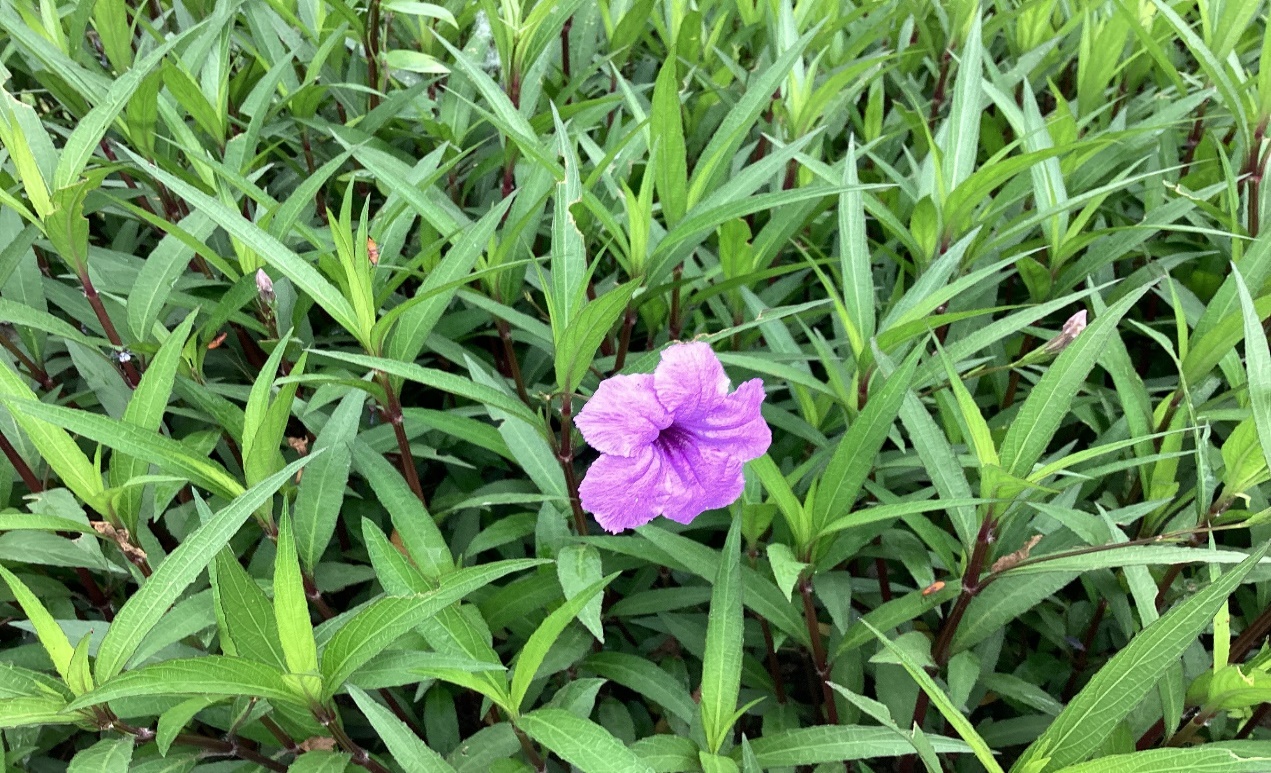 美麗的紫色花朵因為我覺得這朵花小小又紫紫的花朵很可愛，我感覺這朵花很象樹葉張開五隻手子頭，我希望看到這張照片的人林育靖| 花縣大目降 | 20230512